Bitte die Informationen zu den Zusatzstoffen und Allergen auf gesonderten Blatt beachten!MittagessenSpeiseplan vom 23.03.20 bis 27.03.20MittagessenSpeiseplan vom 23.03.20 bis 27.03.20MittagessenSpeiseplan vom 23.03.20 bis 27.03.20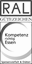 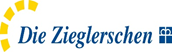 KindergerechtesMenü 2Menü 2Menü 3 VegetarischMontag Chicken Nuggets8,a,a1 
Ketchupi
Pommes frites
Bunte Karotten1,gBunte Karotten1,gPaprikaschnitzelPommesMontag Mandarinenquarkg  Mandarinenquarkg  Mandarinenquarkg  Mandarinenquarkg DienstagSchweinegulasch mit Waldpilzen1,a,g 
Gabelspaghettia,a1,c
Erbsengemüse1,g Zucchinipufferc 
Kräuterdipg
Dampfkartoffeln
Bohnensalat1DienstagVanillesauceg 
BeerengrützeVanillesauceg 
BeerengrützeVanillesauceg 
BeerengrützeVanillesauceg 
BeerengrützeMittwochSpaghettia,a1,c 
Bolognese (Rind)1,a
Hartkäse gerieben1,2,g Blattsalat
Joghurt-Dressing1,g,jSpaghetti a,a2,cTomatensoßeSalatMittwochObstObstObstObstDonnerstagKäsespätzlea,a1,c,g 
Zwiebelschmelzeg
Essig-Öl-Dressing1
SalatDonnerstagFrisches Obst Frisches Obst Frisches Obst Frisches Obst FreitagSpinat-Feta-Lasagnea,a1,c,g  Blattsalat
Essig-Öl-Dressing1FreitagSüße RiegelSüße RiegelSüße RiegelSüße Riegel